ПРОЕКТ 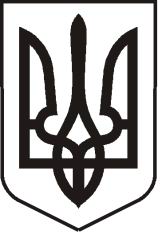 УКРАЇНАЛУГАНСЬКА   ОБЛАСТЬПОПАСНЯНСЬКА  МІСЬКА  РАДАВИКОНАВЧИЙ КОМІТЕТРIШЕННЯ19 жовтня 2018 р.	                               м. Попасна 					     № Про оголошення  конкурсу на визначеннявиконавця послуг з вивезення побутових відходів на території міста ПопаснаЗ метою розвитку ринкових відносин, ліквідації монополії у сфері житлово-комунального господарства, а саме, безпосередньо при наданні послуг з вивезення побутових відходів, забезпечення якісного та своєчасного збору та вивезення побутових відходів, відповідно до Закону України «Про житлово-комунальні  послуги», Закону України «Про відходи», Закону України «Про благоустрій населених пунктів», постанови Кабінету Міністрів України від 16.11.2011 № 1173 «Питання надання послуг з вивезення  побутових відходів», враховуючи рішення виконкому Попаснянської міської ради від 20.06.2012 №78 «Про затвердження переліку житлово-комунальних послуг, право на надання яких виборюється на конкурсних засадах», від 19.10.2018 № ___ «Про виключення робіт з вивезення побутових відходів із складу послуг з утримання будинків і споруд та прибудинкових територій та визначення її як окремої комунальної послуги, право на надання якої виборюється на конкурсних засадах», керуючись пп. 6 п. а. ст. 30 Закону Украни «Про місцеве самоврядування в Україні», виконавчий комітет Попаснянської міської ради ВИРІШИВ:Оголосити конкурс на визначення виконавця послуг з вивезення побутових відходів на території м. Попасна. Контроль за виконанням даного рішення покласти на відділ житлово-комунального      господарства, архітектури, містобудування та землеустрою (Бондарева М.О.) та  заступника міського голови Хащенка Д.В.             Міський голова                                                                                          Ю.І. Онищенко     